ZMLUVA O DIELO č. XXXXXXXXpodľa § 536 a nasl. zákona č. 513/1991 Zb.  Obchodného zákonníka v znení neskorších predpisov, z.č. 343/2015 Z.z. o Verejnom obstarávaní  a z.č. 185/2015 Z.z. Autorského zákona v znení neskorších predpisov (ďalej len „ Zmluva“) uzatvorená medzi týmito zmluvnými stranami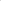 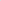 Čl. 1ZMLUVNÉ STRANYObjednávateľ:Názov:                                             Mesto ŽilinaSídlo:                                               Námestie obetí komunizmu 1, 011 31 ŽilinaZastúpené: vo veciach zmluvných:              Mgr. Peter Fiabáne, primátorvo veciach technických:                                     telefón:                                  email:IČO:                                                00321796DIČ:                                                2021339474Bankové spojenie:                          Prima banka Slovensko, a.s.IBAN:                                             SK04 5600 0000 0003 3035 1073SWIFT:                                           KOMASK2X (ďalej len „Objednávateľ“)  Zhotoviteľ:  Názov:                                             Sídlo:                                               Zastúpené: vo veciach zmluvných:       vo veciach technických:                                     telefón:                                  email:IČO:                                                DIČ:                                                Bankové spojenie:                          IBAN:                                             SWIFT: (ďalej len „Zhotoviteľ“)                                            Čl.2ÚVODNÉ  USTANOVENIATáto Zmluva je výsledkom verejného obstarávania postupom zadávania zákazky s nízkou hodnotou v súlade s §117 Zákona č. 343/2015 Z. z. o Verejnom obstarávaní a o zmene a doplnení niektorých predpisov v znení neskorších predpisov (ďalej len „zákon o verejnom obstarávaní“).Zmluvné strany sa zaväzujú zaistiť všetkými možnými prostriedkami, aby nedochádzalo ku korupčným konaniam v rámci obchodných vzťahov. Zmluvné strany prehlasujú, že zastávajú prístup nulovej tolerancie ku korupcii na všetkých úrovniach a vyžadujú od svojich vlastných zamestnancov a zmluvných partnerov konanie v súlade s protikorupčnými zákonmi.Čl. 3PREDMET ZMLUVYZhotoviteľ sa touto Zmluvou zaväzuje v termíne a cene podľa Zmluvy vykonať pre Objednávateľa dielo: „Zber údajov o reklamných stavbách na území mesta Žilina pre Pasport reklamných stavieb mesta Žilina“, ktoré pozostáva z:jednorazového zberu údajov o reklamných stavbách na území mesta Žilina pre Pasport reklamných stavieb mesta Žilina, jednej aktualizácie zozbieraných dát  vyhotovenej k 01.04. 2024Podrobná špecifikácia a rozsah diela je bližšie definovaný  v  čl. 4 tejto Zmluvy a je zhodný s  opisom predmetu zákazky, ktorý vyplýva zo súťažných podmienok uvedených vo výzve Objednávateľa zo dňa ........... . Objednávateľ sa zaväzuje riadne a včas ukončené dielo od Zhotoviteľa prevziať na základe Preberacieho protokolu podľa čl. 7 Zmluvy a zaplatiť Zhotoviteľovi cenu dohodnutú v čl. 8 Zmluvy.Čl. 4 PODMIENKY ZHOTOVENIA DIELA  A LICENCIAZhotoviteľ sa zaväzuje začať s vykonávaním diela najneskôr do 5 (piatich) dní po nadobudnutí účinnosti tejto Zmluvy a dielo sa zaväzuje dodať v lehote dohodnutej v čl. 5 tejto Zmluvy.Zhotoviteľ je povinný dodať Objednávateľovi dielo pozostávajúce z grafickej a textovej časti tak, aby dielo bolo plne funkčné v nasledovnom rozsahu a forme:grafická časť, ktorá bude pozostávať z:nosníka RS označeného jedinečným identifikátorom (jedna mapová vrstva)reklamná plocha označená jedinečným identifikátorom (druhá mapová vrstva) vo formáte súborov DWG alebo DGN (verzia microstation V8 alebo V8i) v súradnicovom systéme S-JSTK ako kompletné zdokumentovanie, polohopisné zameranie reklamných stavieb (ďalej tiež aj len „ RS“) na celom území mesta Žilina vymedzenom v Grafickom znázornení vymedzeného územia mesta Žilina, ktoré tvorí Prílohu č. 2 tejto Zmluvy. Mierka spracovania je stanovená na 1:1000. Grafická časť musí byť aj vo výmennom štruktúrovanom GIS formáte *SHP,*MDB. Geopriestorové údaje o RS je potrebné vyhotoviť vo formáte 2D shapefile ako body, línie a polygóny a databázových formách .gdb a dbf. S obsahom príslušných atribútov v súradnicovom systéme S- JTSK. tabuľková časť, ktorá bude tvoriť:kategorizácia jednotlivých RS podľa nasledovných parametrov:katastrálne územia mesta Žilina a jednotlivé ulice v týchto katastrálnych územiach mesta Žilinaumiestnenie RS – nehnuteľnosti vo vlastníctve mesta Žilina, nehnuteľnosti vo vlastníctve štátnych organizácií, nehnuteľnosti vo vlastníctve fyzických a právnických osôbďalšia kategorizácia podľa zadania Objednávateľaatribútové spracovanie RS v súlade s tzv. „Evidenčným štítkom“, ktorý tvorí Prílohu č. 1 tejto Zmluvyvo formáte XLS a PDF (DOCX) (v tabuľke musí byť jednoznačne definovaný identifikátor (ID) podľa výkresu *DGN,*DWC, aby bolo možné prepojenie grafickej a dátovej časti podľa štruktúry dát)Jednotlivé atribúty uvedené v tzv. „Evidenčnom štítku“ budú obsahovať jednoznačný identifikátor (ID) totožný s (ID) číselníkmi poskytnutými Objednávateľom pri podpise Zmluvy.Pre jednotlivé RS bude vyhotovená fotodokumentácia – digitálna fotografia v JPG formáte (5MP). Fotografie musia mať rovnaké označenie ID (identifikátor) ako príslušný záznam reklamnej stavby, ku ktorej sa vzťahuje. V prípade viacerých fotografií k jednému záznamu bude číslovanie ID fotografií rozšírené o podčiarkovníky (napr. ID_1, ID_2, ...ID_ n). Fotografia musí byť vyhotovená tak, aby zachytila umiestnenie reklamných zariadení v reálnom priestore a používateľ mohol určiť polohu umiestnenia RS, jej obsah a musí byť zabezpečená projekcia pohľadu na reklamnú stavbu.Pre každú RS bude vyhotovená identifikácia jej umiestnenia na príslušnej parcele, zakreslenie v katastrálnej snímke červenou farbou, aktuálna katastrálna snímka CKN stavu, poprípade s EKN stavom.Súčasťou dokumentácie budú elektronické číselníky použitých klasifikácií v CSV súboroch. V prípade potreby kompresie dát bude použitý ZIP formát.Geografické údaje požadované verejným obstarávateľom Zhotoviteľ dodá v elektronickej forme v údajovom formáte ESRI SHP v bodovej geometrii. Zber údajov je nutné realizovať kombináciou terestrického merania (pomocou geodetických GNSS systémov a univerzálnych meračských staníc), vizuálnej prehliadky a fotogrametrických metód (zo snímkových materiálov s vysokým priestorovým rozlíšením), prípadne s laserovým skenovaním. Zhotoviteľ v rámci aktualizácie dát preverí aktuálny stav platnosti všetkých ním získaných dát v rozsahu podľa tohto článku pri všetkých RS, upraví tieto dáta RS podľa aktuálneho stavu, doplní dáta o nové RS, resp. oznámi úplné odstránenie RS. Súčasťou predmetu Zmluvy je dodanie príslušných dát diela v elektronickom (digitálnom) formáte elektronického súboru Shapefile formát. /shp., shx., dbf.,/ na dátovom médiu (napr. DVD, USB) v počte 2 ks a v tlačenej forme v počte 3ks. Zhotoviteľ sa zaväzuje vykonať dielo vo vlastnom mene a na vlastnú zodpovednosť, na vlastné náklady a nebezpečenstvo, s odbornou starostlivosťou podľa podmienok dohodnutých v tejto Zmluve. Zaväzuje sa tiež  zhotovené dielo odovzdať Objednávateľovi riadne, včas, bez chýb a nedorobkov. Zhotoviteľ je oprávnený použiť na zhotovenie diela subdodávateľov. Zoznam subdodávateľov zhotoviteľa, vrátane ich podielu na objeme prác, tvorí Prílohu č. .... tejto Zmluvy, ak ku dňu uzatvorenia tejto Zmluvy má zhotoviteľ vedomosť, že bude dielo vykonávať prostredníctvom subdodávateľov. Každý subdodávateľ musí počas celej doby realizácie diela spĺňať podmienky § 41 ods. 1 zákona č. 343/2015 Z. z. v platnom znení. V prípade, ak zhotoviteľ uzatvorí akúkoľvek zmluvu so subdodávateľom uzatvorenú na plnenie diela alebo jeho ktorejkoľvek časti a rovnako v prípade zmeny subdodávateľa počas plnenia tejto Zmluvy, je zhotoviteľ povinný najneskôr deň, ktorý predchádza dňu, v ktorom nastane nástup alebo zmena subdodávateľa, predložiť objednávateľovi písomné oznámenie subdodávateľa vrátane jeho identifikačných údajov a Zmluvy, ktorú má s týmto subdodávateľom uzatvorenú v súvislosti so zhotovovaním tohto diela.Súčasťou plnenia Zmluvy sú aj práce v tejto kapitole Zmluvy nešpecifikované, ktoré však sú k riadnemu vykonaniu diela nevyhnutné, a o ktorých Zhotoviteľ vzhľadom na svoju kvalifikáciu a skúsenosti mal, alebo mohol vedieť. Vykonanie týchto prác nezvyšuje touto Zmluvou dohodnutú cenu diela.Zhotoviteľ musí na dodané dielo poskytnúť Objednávateľovi právo na časovo a účelovo neobmedzené využívanie. Dielo musí byt' spracované v súlade s platnou legislatívou a príslušnými predpismi v rozsahu a forme uvedenej v tejto Zmluve.Zhotoviteľ vyhlasuje, že mu je známy rozsah prác a výkonov vyžadovaných touto zmluvou o dielo a že sú mu známe všetky podstatné okolnosti na riadne a včasné vykonanie diela tak, ako bolo možné pri vynaložení primeranej odbornej starostlivosti zistiť a predpokladať z obsahu uvedených podkladov v čase predloženia súťažnej ponuky Zhotoviteľom. Dielo sa Zhotoviteľ zaväzuje dodať vrátane licencie podľa čl. 14 Zmluvy, ktorá bude pokrývať požiadavku použitia pre potreby Objednávateľa vrátane organizácií zriadených Objednávateľom, pre interné účely, poskytnutie externým zmluvným partnerom zabezpečujúcich projektové a iné služby pre Objednávateľa, použitie v rámci vnútorných aj verejných informačných systémov Objednávateľa, tvorba prezentačných publikácií, tlačové výstupy (vrátane veľkoplošných) pre interné potreby Objednávateľa. Pokiaľ bude súčasťou plnenia podľa tejto Zmluvy taktiež realizácia väzieb na aplikácie tretích strán, zaistí Objednávateľ s poskytovateľmi týchto systémov koordináciu potrebnú pre splnenie predmetnej časti plnenia, najmä implementáciu do GIS riešenia. Čl. 5ČAS PLNENIAZhotoviteľ sa zaväzuje zhotoviť a odovzdať dielo Objednávateľovi v termíne:dielo definované podľa čl. 3 bod 1. písm. a) najneskôr do   29.11.2021, dielo definované podľa čl. 3 bod 1.písm. b) k 01.04.2024   Zhotoviteľ sa zaväzuje, že zozbierané dáta pri aktualizácií, nesmú byť ku dňu odovzdania aktualizácie staršie  ako 4 mesiace. Odovzdaním sa rozumie odovzdanie diela Objednávateľovi v mieste dodania definovanom podľa čl. 6 Zmluvy. Odovzdanie diela bude potvrdené podpisom Objednávateľa v Preberacom protokole. Objednávateľ si vyhradzuje právo dielo neprevziať, ak má vady, alebo Zhotoviteľ nedodá dielo či aktualizáciu v požadovanom čase, rozsahu a forme. Ak Zhotoviteľ pripraví riadne dokončené dielo na odovzdanie pred dohodnutým termínom, zaväzuje sa Objednávateľ toto dielo prevziať aj v skoršom ponúknutom termíne. Dodržiavanie termínov uvedených v tejto Zmluve je závislé aj od riadneho a včasného spolupôsobenia Objednávateľa a ďalších podmienok dohodnutých v tejto Zmluve. Po dobu omeškania Objednávateľa s poskytnutím spoluspôsobenia nie je Zhotoviteľ v omeškaní s plnením záväzku, pričom lehota zhotovenia diela sa predlžuje o túto dobu omeškania a Objednávateľ nie je oprávnený uplatniť si v dôsledku takéhoto omeškania dohodnuté sankcie. Zhotoviteľ sa zaväzuje bez zbytočného odkladu informovať Objednávateľa o akejkoľvek udalosti, ktorá by bránila alebo sťažila realizáciu predmetu Zmluvy, a ktorá by mala vplyv na dohodnutý termín dokončenia. Uvedená povinnosť sa vzťahuje aj na Objednávateľa.  Zhotoviteľ je oprávnený požadovať zmenu termínov dodania diela v prípadoch vyššej moci 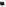 Pre účely tejto Zmluvy sa za vyššiu moc považujú prípady, ktoré nie sú závislé ani ich nemôžu ovplyvniť zmluvné strany (napr. vojna, mobilizácia, živelné pohromy atd.).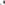 Čl. 6MIESTO DODANIAMiesto dodania je sídlo Objednávateľa – mesto Žilina, Námestie obetí komunizmu 1, 011 31 Žilina.Ak to povaha plnenia tejto Zmluvy umožňuje, je Zhotoviteľ oprávnený po dohode s Objednávateľom odovzdať spracované výsledné údaje diela aj vzdialeným prístupom alebo inak z miesta odlíšeného od miesta dodania dohodnutého  v bode 1 tohto článku.Čl. 7  SPLNENIE DIELAZhotoviteľ splní svoju povinnosť vykonať dielo riadne  a kvalitne tak, že splní riadne všetky svoje povinnosti. Riadnym  vykonaním diela sa rozumie dodanie diela podľa tejto Zmluvy včas, bez závad a po úspešnom vykonaní skúšky importu údajov v programovom vybavení Objednávateľa CG GISAM  v sídle Objednávateľa počas testovacej doby, čo bude potvrdené podpisom zmluvných strán  v Preberacom protokole.Testovacia doba bude ukončená najneskôr do 10 pracovných dní odo dňa odovzdania diela. Objednávateľ počas testovacej doby vykoná import údajov minimálne u jednej RS z každého katastrálneho územia mesta Žilina resp. pri aktualizácií dát import údajov minimálne u troch RS, pri ktorých došlo k zmene dát a zároveň bude vykonaná aj náhodná kontrola zápisu údajov o RS, resp. aktualizácie  údajov u 3 RS, vybraných ľubovoľne Objednávateľom z terénu z každého katastrálneho územia mesta Žilina. Závery zistené počas testovacej doby budú zaznamenané v Preberacom protokole. V prípade, že Objednávateľ po vykonaní testovacej doby zistí, že :dielo nemá žiadne vady – je Objednávateľ povinný potvrdiť prevzatie diela v Preberacom protokole a to ku dňu odovzdania dieladielo má vady, ktoré nebránia v jeho riadnom užívaní - Objednávateľ môže dielo prevziať ku dňu odovzdania diela s tým, že tieto zistené vady vyšpecifikuje v Preberacom protokole a dohodne sa so Zhotoviteľom na lehote ich odstránenie („reklamácia“). Lehota na odstránenie vad nesmie byť dlhšia ako 15 dní od odovzdania diela.  Omeškanie s odstránením vad v prípade podľa predchádzajúcej vety sa nepovažuje za omeškanie s dodaním diela a je sankcionované podľa čl. 11 bod 4 tejto Zmluvy. dielo má vady, ktoré bránia v jeho riadnom užívaní – Objednávateľ Preberací protokol nepodpíše a písomne, resp. emailom oznámi Zhotoviteľovi zistené vady diela, svoje námietky resp. pripomienky k dielu, k jeho obsahu, či forme a vyzve Zhotoviteľa, aby dielo v zmysle námietok, pripomienok upravil a zistené vady diela odstránil v lehote dohodnutej s Objednávateľom (ďalej tiež aj „reklamácia“).  V takomto prípade sa považuje dielo za riadne vykonané až dňom, kedy došlo k odstráneniu poslednej vady uvedenej v Preberacom protokole, čo zmluvné strany potvrdia podpisom Preberacieho protokolu. Zmluvné strany sa dohodli, že v prípade, ak Objednávateľ z dôvodu výsledkov zistených počas testovacej doby dielo nepreberie, má sa za to, že Zhotoviteľ je v omeškaní s dodaním diela ku dňu, ktorý nasleduje po dni, kedy dielo Objednávateľovi odovzdal. Preberací protokol má právne účinky len v tom prípade, ak obsahuje vyhlásenie Objednávateľa, že dielo preberá bez vád a nedorobkov, resp. že dielo preberá s vadami, ktoré nebránia jeho riadnemu užívaniu. V prípade nedokončeného plnenia, plnenia s vadami a nedorobkami, či pri neodovzdaní časti dokumentácie, nie je Objednávateľ povinný prevziať predmet tejto Zmluvy.Pre odstránenie pochybností zmluvné strany uvádzajú, že prevzatie diela Objednávateľom nemá za následok zánik zodpovednosti Zhotoviteľa za vady diela, a to aj tie, ktoré malo dielo v čase prevzatia.Pre odstránenie pochybností zmluvné strany uvádzajú, že proces odovzdania a prevzatia diela sa bude realizovať aj pri odovzdávaní aktualizácie podľa čl. 3 bod 1, písm. b).Čl. 8CENA DIELACena diela je stanovená ako výsledok verejného obstarávania zákazky „Zber údajov o reklamných stavbách na území mesta Žilina pre Pasport reklamných stavieb mesta Žilina“.Cena za zhotovenie diela je stanovená ako pevná, nemenná a maximálna cena diela v sume celkom ............ bez DPH (slovom ..............), t.j. v sume .................s DPH (slovom ...............).Cena diela podľa bodu 2 tohto článku obsahuje cenu za riadne dodanie diela špecifikovaného v čl. 3 bod 1 písm. a) Zmluvy v sume ................... EUR bez DPH (slovom...........), t.j. v sume ...........s DPH (slovom .........) špecifikovaného v  čl. 3 bod 1 písm. b) Zmluvy v sume ......................... EUR bez DPH (slovom ..........), t.j. v sume ............ s DPH (slovom .............) Cena za dielo podľa bodu 2. tohto článku je konečná a v plnom rozsahu zahŕňa všetky náklady a réžie Zhotovitelia spojené so záväzkami Zhotoviteľa vyplývajúcimi mu z tejto Zmluvy. Čl. 9PLATOBNÉ PODMIENKYFakturácia  diela bude uskutočnená na základe faktúry vystavenej Zhotoviteľom po riadnom vykonaní  diela v súlade s čl. 7 tejto Zmluvy. Faktúru za riadne vykonané dielo vystaví Zhotoviteľ až po podpísaní Preberacieho protokolu.Prílohou faktúry bude Preberací protokol potvrdený oprávnenými zástupcami zmluvných strán. Faktúru v dvoch vyhotoveniach Zhotoviteľ zašle na adresu Objednávateľa, uvedenú v záhlaví tejto Zmluvy.Faktúra musí spĺňať všetky náležitosti daňového dokladu. Musí obsahovať označenie diela: „Zber údajov o reklamných stavbách na území mesta Žilina pre Pasport reklamných stavieb mesta Žilina“  a číslo tejto Zmluvy. V prípade fakturácie za aktualizáciu je potrebné uviesť označenie diela: „Zber údajov o reklamných stavbách na území mesta Žilina pre Pasport reklamných stavieb mesta Žilina – aktualizácia“ . V prípade, že faktúra bude obsahovať nesprávne alebo neúplné údaje, Objednávateľ je oprávnený ju vrátiť a Zhotoviteľ je povinný faktúru podľa charakteru nedostatku opraviť, doplniť alebo vystaviť novú. V takomto prípade sa preruší lehota jej splatnosti a nová začne plynúť prevzatím nového, resp. upraveného daňového dokladu.Lehota splatnosti faktúry je 30 dní odo dňa jej doručenia Objednávateľovi.Cena za dielo bude platená bankovým prevodom na účet Zhotoviteľa uvedený v záhlaví tejto Zmluvy. Cena sa považuje za zaplatenú dňom jej pripísania na účet Zhotoviteľa.Čl. 10ZODPOVEDNOSŤ ZA VADY A ZÁRUKAZhotoviteľ zodpovedá za to, že dielo bude zhotovené riadne a včas a dodané údaje budú spĺňať podmienky dohodnuté v tejto Zmluve a jej prílohách. Zhotoviteľ zodpovedá za to, že dielo bude odovzdané Objednávateľovi podľa ustanovení tejto Zmluvy bez  vád, pričom dielo bude použiteľné a v plnom rozsahu aplikovateľné na dohodnutý účel tejto Zmluvy.Dielo má vady v prípade, ak vykonanie diela nezodpovedá výsledku určenému v zmluve. Vadou sa rozumie najmä odchýlka v kvalite, rozsahu a parametroch diela stanovených v tejto zmluve.Zjavné vady – t.j. vady, ktoré objednávateľ zistil, resp. mohol zistiť odbornou prehliadkou pri odovzdaní diela. Zmluvné strany sa dohodnú na termíne odstránenia vady, ktorá nesmie byť dlhšia ako 15 dní od odovzdania diela. Pokiaľ nedôjde medzi zmluvnými stranami k dohode o termíne odstránenia zjavnej vady, je Zhotoviteľ povinný odstrániť vady v  lehote, ktorú určí Objednávateľ.Skryté vady - t.j. vady, ktoré Objednávateľ nemohol zistiť pri odovzdaní diela a vyskytli sa počas testovacej doby či záručnej doby, je Objednávateľ povinný reklamovať u Zhotoviteľa, postupom uvedeným v tomto bode. V prípade, že Objednávateľ žiada odstránenie vád, je Zhotoviteľ povinný tieto vady bezplatne odstrániť. Zhotoviteľ je povinný na reklamáciu reagovať najneskôr do 3 pracovných dní po jej obdržaní a dohodnúť s Objednávateľom spôsob a primeranú lehotu odstránenia vady. Za primeranú lehotu na odstránenie vady sa považuje lehota nie dlhšia ako 15 dní. Pokiaľ nedôjde medzi zmluvnými stranami k dohode o termíne odstránenia vady, je Zhotoviteľ povinný vadu odstrániť v  lehote, ktorú určí Objednávateľ.       V prípade, že Zhotoviteľ neodstráni reklamovanú vadu v dohodnutom termíne, Objednávateľ si vyhradzuje právo dať odstrániť reklamovanú vadu tretej osobe na náklady Zhotoviteľa, ktorý sa zaväzuje tieto náklady Objednávateľovi uhradiť. Objednávateľ má pri vadnom plnení nároky z vád, vyplývajúce z § 564 zákona č. 513/1991 Zb. Obchodného zákonníka. Za podstatné porušenie Zmluvy sa považuje, ak strana porušujúca zmluvu vedela v čase uzavretia Zmluvy alebo v tomto čase bolo rozumné predvídať s prihliadnutím na účel Zmluvy, ktorý vyplýva z jej obsahu alebo z okolností, za ktorých bola zmluva uzavretá, že druhá strana nebude mať záujem na plnení povinností pri takom porušení Zmluvy. Za podstatné porušenie Zmluvy podľa predchádzajúcej vety sa považuje najmä vyhotovenie diela v rozpore s touto zmluvou, právnymi predpismi alebo rozhodnutiami orgánov verejnej správy. Oznámenie vád (reklamácia) musí byť vykonané písomne poštou, alebo e-mailom.  Pri zjavných vadách, ktoré nebránia užívaniu diela postačí ich oznámenie vád v Preberacom protokole. Reklamácia vád bude spočívať najmä v popise vady a spôsobe, ktorým sa vady prejavujú, alebo aj inými špecifikáciami, ktoré sú nevyhnutné pre identifikáciu a odstránenie vád, pokiaľ si Zhotoviteľ takúto ďalšiu špecifikáciu vyžiada. Zhotoviteľ je povinný odstrániť vady v lehote dohodnutej medzi zmluvnými stranami na vlastné náklady a uhradiť Objednávateľovi prípadnú škodu vzniknutú v dôsledku tejto chyby. V prípade, že medzi stranami nedôjde k dohode o lehote na odstránenie vady, určí túto lehotu Objednávateľ, pričom platí, že lehota musí byť primeraná.Zhotoviteľ sa zaväzuje začať s odstraňovaním prípadných vád diela do 3 dní od uplatnenia písomnej reklamácie Objednávateľa a odstrániť chyby a nedostatky na diele v lehote podľa predchádzajúceho bodu. Zmluvné strany sa dohodli, že pokiaľ Zhotoviteľ neodstráni vady v písomne dohodnutej lehote, je Objednávateľ oprávnený odstrániť tieto vady sám alebo dať odstrániť reklamovanú vadu tretej osobe na náklady zhotoviteľa, ktoré sa zaväzuje zhotoviteľ uhradiť. Zhotoviteľ zodpovedá za vady, ktoré dielo má v čase jeho odovzdania Objednávateľovi, ako aj za vady, ktoré sa prejavia v záručnej dobe. Záručná doba je 2 roky a plynie od prevzatia diela, resp. aktualizácie.Ak sa preukáže, že vada diela je neodstrániteľná, Zhotoviteľ sa zaväzuje chybné dielo nahradiť bezchybným  podľa požiadaviek tejto Zmluvy, a to v termíne určenom Objednávateľom.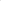 O odstránení vady bude spísaný záznam, v ktorom sa uvedie spôsob odstránenia vady a termín jej odstránenia. Zhotoviteľ nezodpovedá za vady diela, ak tieto vady spôsobilo použitie vecí, ktoré mu odovzdal Objednávateľ a to v tom prípade, ak Zhotoviteľ ani pri vynaložení odbornej starostlivosti nevhodnosť týchto vecí nemohol zistiť alebo na ňu Objednávateľa upozornil a Objednávateľ napriek tomu na ich použití trval. Zhotoviteľ taktiež nezodpovedá za vady spôsobené dodržaním nevhodných pokynov daných Objednávateľom v prípade, ak Objednávateľa na nevhodnosť týchto pokynov upozornil a Objednávateľ na ich dodržaní trval alebo ak Zhotoviteľ túto nevhodnosť nemohol zistiť.Čl. 11ZMLUVNÉ POKUTY A ÚROKY Z OMEŠKANIA Ak Zhotoviteľ odovzdá dielo uvedené v čl. 3 Zmluvy po termíne uvedenom v čl. 5 Zmluvy, zaplatí zmluvnú pokutu vo výške 0,5 % z dohodnutej ceny diela za každý aj začatý deň omeškania.Ak Objednávateľ uhradí faktúru po termíne uvedenom v čl. 9 Zmluvy, zaplatí úroky z omeškania vo výške 0,5 % z dohodnutej ceny diela za každý aj začatý deň omeškania.Ak Zhotoviteľ neodstráni vady v termíne určenom podľa čl. 10 Zmluvy zaplatí zmluvnú pokutu vo výške 0,5 % z dohodnutej ceny diela za každý aj začatý deň omeškania.V prípade, ak Objednávateľ preberie dielo s vadami, ktoré nebránia jeho užívaniu, zaväzuje sa Zhotoviteľ zaplatiť Objednávateľovi zmluvnú pokutu vo výške 0,5% za každý deň omeškania s odstránením vád uvedených v preberacom protokole. Ustanoveniami o zmluvnej pokute nie je dotknutý prípadný nárok na náhradu škody, ktorá vznikne niektorej zo zmluvných strán porušením dohodnutých zmluvných povinností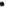 Čl. 12 ĎALŠIE PRÁVA A POVINNOSTI ZMLUVNÝCH STRÁN Zhotoviteľ sa touto Zmluvou zaväzuje: 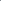 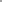 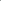 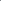 pri plnení predmetu tejto Zmluvy postupovať s odbornou starostlivosťou, riadne a včas a to za predpokladu poskytnutia potrebnej súčinnosti Objednávateľa a včasného plnenia ďalších záväzkov Objednávateľadodržiavať všeobecne záväzné predpisy, technické normy a podmienky tejto Zmluvychrániť práva duševného vlastníctva Objednávateľa ako aj práva tretích osôb, ktoré by mohli byť plnením Zmluvy dotknutériadiť sa pokynmi Objednávateľa. Zhotoviteľ nie je viazaný pokynmi Objednávateľa iba v prípade, pokiaľ sú v rozpore so zákonom či dobrými mravmiumožniť oprávnenej osobe Objednávateľa kontrolu vykonávania dielavčas informovať Objednávateľa o všetkých závadách a nedostatkoch technického a právneho charakteru, ktoré by mohli ohroziť plnenie jeho povinností vyplývajúcich z tejto Zmluvyvrátiť po dokončení diela bez zbytočného odkladu Objednávateľovi tie podklady a veci, u ktorých si Objednávateľ tento postup pri ich odovzdaní Zhotoviteľovi písomne vyhradíObjednávateľ je oprávnený vykonávať priebežnú kontrolu vykonávania diela.Objednávateľ sa touto Zmluvou zaväzuje:zabezpečiť oprávnenú osobu pre prípad technických a odborných konzultácií pre vykonanie predmetného diela, ktorej kontaktné údaje oznámi Zhotoviteľovi v deň podpisu tejto Zmluvy zaväzuje umožniť Zhotoviteľovi plnenia podľa tejto Zmluvy, spolupracovať so Zhotoviteľom pri plnení tejto Zmluvy, najmä mu s dostatočným predstihom poskytovať potrebnú súčinnosť úplné, pravdivé a včasné informácie potrebné pre riadne plnenie záväzkov Zhotoviteľa, a to v rozsahu potrebnom pre včasné a riadne plnenie ZhotoviteľaZhotoviteľ plne zodpovedá za škody spôsobené Objednávateľovi alebo tretej osobe, ktoré vzniknú pri plnení tejto Zmluvy porušením svojich právnych povinností. V prípade odstúpenia od Zmluvy sa už poskytnuté plnenia nevracajú. Objednávateľ a Zhotoviteľ sa zaväzujú, že zachovajú obchodné tajomstvo o obchodných a technických informácia, ktoré poskytla jedna zmluvná strana druhej a tieto informácie nepoužije pre iné účely než pre plnenie tejto Zmluvy. Toto ustanovenie sa nevzťahuje na obchodné a technické informácie, ktoré sú bežne dostupne tretím osobám, ktoré zmluvný partner nechráni zodpovedajúcim spôsobom.  ČI. 13SKONČENIE ZMLUVYZmluvné strany sa dohodli, že Zmluva zaniká:uplynutím doby, na ktorú bola dojednaná,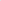 na základe písomnej dohody zmluvných strán,odstúpením ktorejkoľvek zo zmluvných strán pre podstatné porušenie záväzku druhej zmluvnej stranyObjednávateľ môže odstúpiť od Zmluvy, ak Zhotoviteľ podstatným spôsobom poruší svoje Zmluvné povinnosti a Zhotoviteľ bol Objednávateľom na túto skutočnosť preukázateľne upozornený. V prípade, ak k odstúpeniu od Zmluvy dôjde v dôsledku porušenia povinnosti Zhotoviteľa pred odovzdaním a prevzatím diela, Zhotoviteľ nemá nárok na úhradu nákladov, ktoré vynaložil na zhotovenie diela alebo neodovzdaných častí diela. Dôvodom pre odstúpenie od Zmluvy sú predovšetkým:omeškanie s plnením záväzku zmluvnej strany, ktoré trvá po dobu viac ako tridsať  kalendárnych dní, ak povinná zmluvná strana nezjedná nápravu ani v dodatočnej lehote, ktorú jej poskytne oprávnená zmluvná strana v písomnom oznámení, v ktorom špecifikuje porušenie záväzku, ktorého sa dovoláva. Táto primeraná lehota nesmie byť kratšia ako pätnásť kalendárnych dní.  Objednávateľ môže odstúpiť od Zmluvy  v prípadoch, keď bol na majetok Zhotoviteľa vyhlásený konkurz, bolo proti Zhotoviteľovi začaté konkurzné konanie alebo vyrovnávacie konanie, zamietnutý návrh na vyhlásenie konkurzu pre nedostatok majetku,  Zhotoviteľ  je v likvidácii, keď sa situácia Zhotoviteľa pozmení do takej miery, že technické alebo finančné záruky, ktoré ponúka, nie sú zlučiteľne s povahou a dôležitosťou prác a dodávok jemu zverených, 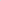 ak bude Zhotoviteľ postupovať pri výkone prác aj napriek upozorneniam a výzvam zo strany Objednávateľa tak, že to bude nasvedčovať tomu, že zmluvný termín dokončenia diela pre okolnosti na strane Zhotoviteľa nebude dodržaný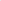 Odstúpenie od Zmluvy oprávnená strana oznámi povinnej strane bez zbytočného odkladu po tom, ako povinná strana poruší akúkoľvek svoju povinnosť v zmysle tohto článku. Odstúpenie musí byť vykonané v písomnej forme. Odstúpenie je účinné dňom, keď prejav vôle jednej zmluvnej strany o odstúpení od tejto Zmluvy bude doručený druhej zmluvnej strane. Odstúpenie od Zmluvy nemá vplyv na plnenie Zhotoviteľa, ktoré bolo riadne odovzdané a bolo aj prijaté pred nadobudnutím účinnosti odstúpenia. Odstúpením nie je dotknutý ani nárok Zhotoviteľa na zaplatenie ceny za také plnenie podľa tejto Zmluvy, ktoré zmluvné strany navzájom odsúhlasili. Čl. 14LICENČNÉ PODMIENKYZhotoviteľ týmto udeľuje Objednávateľovi bezodplatnú, časovo, územne a vecne neobmedzenú výhradnú licenciu na použitie diela v zmysle príslušných ustanovení zákona č. 185/2015 Z.z. o autorskom práve a právach súvisiacich s autorským právom (autorský zákon). V prípade, že databáza vytvorená podľa tejto Zmluvy bude mať povahu databázy sui generis v zmysle § 135 zákona č. 185/2015 Z.z. Autorského zákona, tak Zhotoviteľ okamihom prevzatia diela Objednávateľom bezodplatne prevádza práva zhotoviteľa databázy na Objednávateľa.V prípade, že databáza bude súčasne napĺňať povahu autorského diela, tak Zhotoviteľ bezodplatne udeľuje Objednávateľovi výhradnú licenciu ( bez povinnosti túto licenciu použiť) na všetky spôsoby použitia autorského diela v zmysle § 19 ods. 4 zákona č. 185/2015 Z.z. Autorského zákona v neobmedzenom vecnom, územnom a kvantitatívnom rozsahu na celú dobu trvania autorských majetkových práv k takémuto autorskému dielu.Zhotoviteľ udeľuje Objednávateľovi súhlas na akékoľvek použitie diela obvyklým spôsobom na splnenie účelu tejto Zmluvy, najmä na:a) vyhotovenie rozmnoženiny diela,b) verejné rozširovanie originálu diela alebo jeho rozmnoženiny predajom alebo inouformou prevodu vlastníckeho práva,c) verejné rozširovanie diela alebo jeho rozmnoženiny nájmom alebo vypožičaním,d) spracovanie, preklad a adaptáciu diela,e) zaradenie diela do súborného diela,f) verejné vystavenie diela,g) verejné vykonanie diela,h) verejný prenos diela.Pokiaľ budú autorské práva k dielu prináležať niekomu inému ako Zhotoviteľovi, potom Zhotoviteľ zabezpečí všetky práva a/alebo súhlasy, ktoré sú nevyhnutné k realizácii plnení podľa bodu 1 a 2 tohto článku.Zhotoviteľ dáva Objednávateľovi súhlas na použitie diela v rozsahu poskytnutej licencie.Zhotoviteľ dáva Objednávateľovi neobmedzený súhlas na postúpenie licencie tretej osobe.Ustanovenia tohto článku platia i po ukončení platnosti a účinnosti Zmluvy z akéhokoľvek dôvodu.Vzhľadom k tomu, že Zhotoviteľ udeľuje Objednávateľovi výslovný súhlas so spôsobom využitia diela podľa tohto článku, Zhotoviteľ je plne uzrozumený s tým, že spracovaním, ďalším rozpracovaním, adaptáciou a používaním diela nedochádza k nedovoleným zmenám, či nepovoleným zásahom do diela. To platí aj pre odstránenie vád diela Objednávateľom alebo treťou osobou v prípadoch, ktoré predpokladá táto zmluva.ČI. 15DORUČOVANIEPísomnosti sa doručujú na adresy zmluvných strán uvedené v čl. I tejto Zmluvy. Zmenu adresy je zmluvná strana, ktorej sa zmena týka, povinná bezodkladne písomne oznámiť druhej zmluvnej strane.  Všetky oznámenia, výzvy a iná korešpondencia podľa tejto Zmluvy budú medzi zmluvnými stranami doručované osobne alebo doporučenou poštou na adresy uvedené v čl. 1 tejto Zmluvy alebo emailom. Všetky úkony urobené písomne, sú považované za doručené okamihom ich prevzatia druhou zmluvnou stranou. Písomnosť sa bude považovať za doručenú aj vtedy, ak nebude prevzatá druhou zmluvnou stranou,  ktorej bola adresovaná, a to dňom, kedy bola uložená na pošte po neúspešnom pokuse pošty o doručenie písomnosti určenej zmluvnej strane ako adresátovi. Odosielateľ akejkoľvek písomnej správy môže požadovať písomné potvrdenie príjemcu. Písomnosť odoslaná emailom sa považuje za doručenú v deň, kedy bol email odoslaný. Kontaktné adresy pre doručovanie a odosielanie emailov sú za objednávateľa: ...........................@zilina.sk a za zhotoviteľa: ............................. E-mailová adresa uvedená v Čl. 1 tejto Zmluvy na strane Objednávateľa je záväznou adresou pre doručovanie elektronickej pošty s tým, že zhotoviteľ je povinný zasielať elektronickú korešpondenciu na vedomie aj na elektronickú adresu: .................@zilina.sk.Rozhodujúci pri určení času doručenia elektronickej pošty je výpis o odoslaní emailu. Akúkoľvek zmenu v kontaktnej osobe, emailovej adrese, resp. v identifikačných údajoch uvedených v Čl. 1 tejto Zmluvy, sú zmluvné strany povinné bezodkladne si  oznámiť. Za deň doručenia písomnosti doručovanej prostredníctvom poštového podniku sa pokladá aj deň, v ktorý zmluvná strana, ktorá je adresátom, odoprie doručovanú písomnosť prevziať, alebo aj deň vrátenia zásielky odosielateľovi, aj keď sa adresát o jej uložení nedozvedel. Čl. 16ZÁVEREČNÉ USTANOVENIA Meniť alebo dopĺňať text tejto Zmluvy je možné len formou písomných dodatkov, ktoré budú platné ak budú riadne potvrdené a podpísané oprávnenými zástupcami oboch zmluvných strán.Práva a povinnosti touto zmluvou  zvlášť neupravené sa riadia príslušnými ustanoveniami zákona č. 513/1991 Zb., Obchodného zákonníka a ostatných všeobecne záväzných právnych predpisov platných na území Slovenskej republiky.Zmluva je vyhotovená v 5 rovnopisoch, z ktorých 3 rovnopisy dostane Objednávateľ a 2 rovnopisy Zhotoviteľ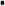 Zmluvné strany vyhlasujú, že zmluvu uzavreli slobodne a vážne, nie v tiesni, ani za nápadne nevýhodných podmienok, prečítali ju, porozumeli jej a na znak súhlasu s jej obsahom ju podpisujú.Táto Zmluva nadobúda platnosť dňom jej podpísania oboma Zmluvnými stranami a účinnosť v deň nasledujúci po dni jej zverejnenia na webovom sídle Objednávateľa v zmysle ust. § 47a ods. 1 zákona č. 40/1964 Zb. Občiansky zákonník v spojení s ust. § 5a zákona č. 211/2000 Z.z. o slobodnom prístupe k informáciám a o zmene a doplnení niektorých zákonov. Zoznam príloh:Príloha  č. 1 – Evidenčné štítky reklamných stavieb a ostatných reklamných zariadeníPríloha  č. 2 -  Grafické znázornenie vymedzeného územia mesta ŽilinaV Žilina, dňa                                                             V                  , dňa Za Objednávateľa                                                      Za Zhotoviteľa................................................                                 ......................................................v.r.                                                                                     v.r.Príloha č. 1 Evidenčný štítok RS pre pasport Základná identifikácia RSnázov RS druh reklamnej stavby- napr. billboard, na stĺpe, voľne stojací, vo výklade, Cityligth, výmera reklamnej plochy– kolmý priemet najväčšej informačnej plochy umiestnenej na RS na zvislú rovinu a výšku hornej hranu konštrukcievýška, šírka, hrúbka RSzameranie S –JT5k súradníc päty RS s presnosťou mxz = 0,15 msvietivosť- svietivý, nesvietivýjednostranný, dvojstranný, inývlastníctvo zabratých parciel s uvedením čísla parcely, katastrálne územie, LV a vlastníka, v prípade, že vlastníkov je viac uvedie sa prvý v poradí s poznámkou „a spol.“ulica, na ktorej je RS umiestnenáumiestnenia RS – napr. nosník, strecha, plotoznačenie vlastník RS a číselný identifikátora uvedený vlastníkom na RS - ak je zrejmý a  viditeľný z RSĎalšie parametre RS podľa zadania Objednávateľapoznámka : a) najväčšia informačná plocha < 3 m b) najväčšia informačná plocha ≥ 3 m ² a súčasne ≤ 20 m² c) najväčšia informačná plocha > 20 m²  Príloha č. 2  Grafické znázornenie vymedzeného územia mesta Žilina 